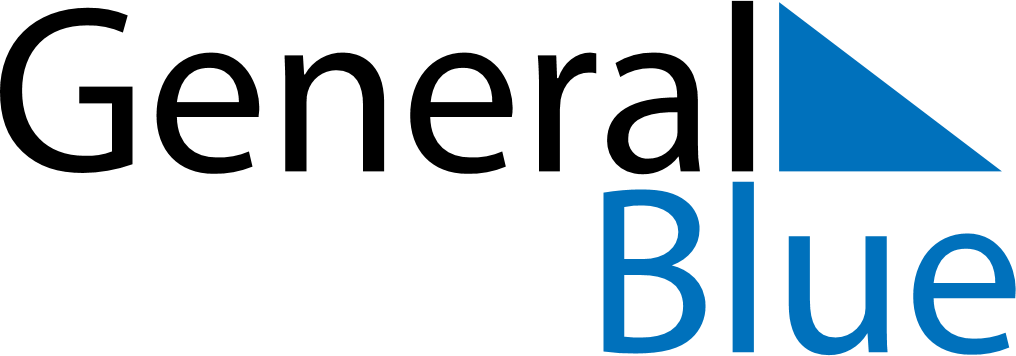 Kosovo 2028 HolidaysKosovo 2028 HolidaysDATENAME OF HOLIDAYJanuary 1, 2028SaturdayNew Year’s DayJanuary 7, 2028FridayOrthodox ChristmasFebruary 17, 2028ThursdayIndependence DayFebruary 26, 2028SaturdayEnd of Ramadan (Eid al-Fitr)April 9, 2028SundayConstitution DayApril 16, 2028SundayEaster SundayApril 16, 2028SundayOrthodox EasterMay 1, 2028MondayLabour DayMay 5, 2028FridayFeast of the Sacrifice (Eid al-Adha)May 9, 2028TuesdayEurope DayDecember 25, 2028MondayChristmas Day